Заочная конференция International Research Journal XXXX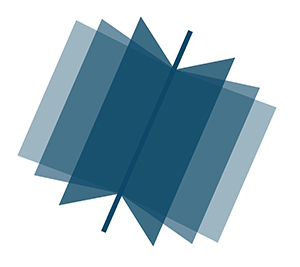 